Вниманию родителей!В нашем районе начинает работу сайт-навигатор по дополнительным общеобразовательным программам для школьников. Навигатор дополнительного образования - это единая база тренировочных занятии для детей разных возрастов.Теперь записаться на занятия будет проще!ВАЖНО!!! Наличие email (электронную почту-для подтверждения регистрации)Чтобы записаться на тренировочные занятия, нужно будет:• зайти на сайт навигатора дополнительного образования https://р38.навигатор.дети/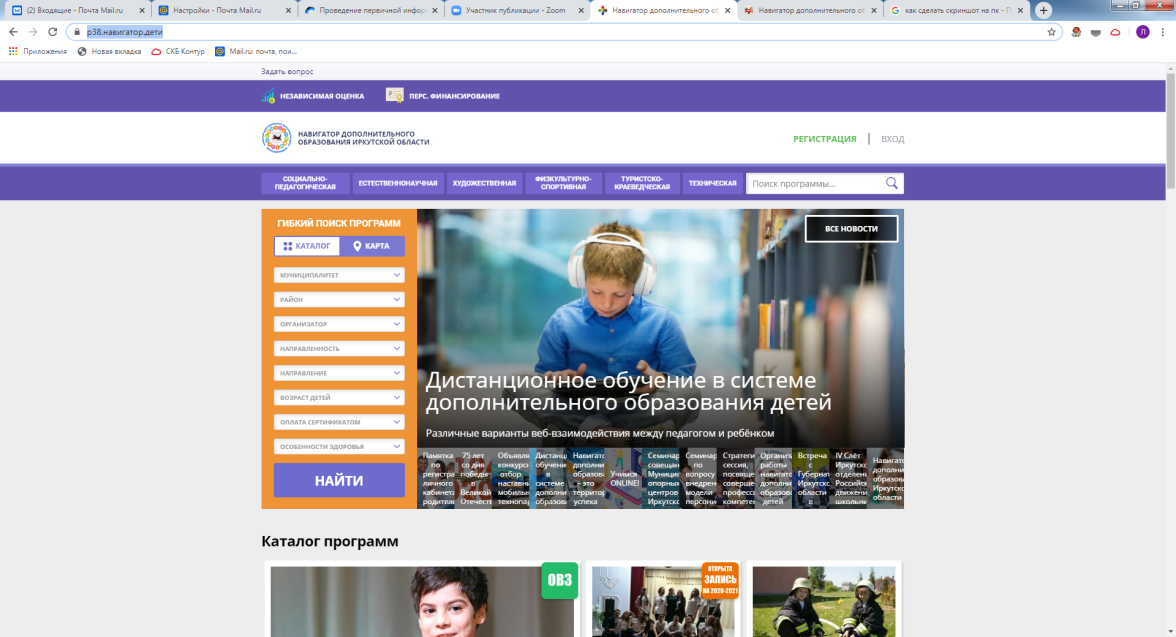 • зарегистрироваться на портале https://р38.навигатор.дети/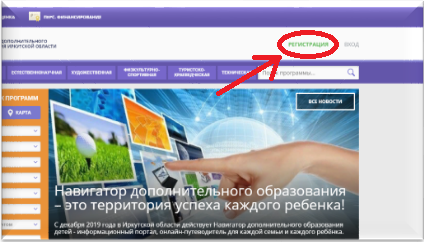 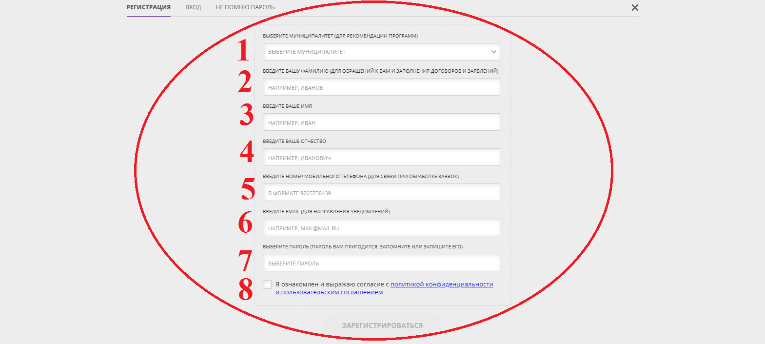 Введите муниципалитет (МР Иркутский)Введите вашу фамилиюВведите ваше имяВведите ваше отчествоВведите номер вашего телефонаВведите emailПридумайте пароль (для дальнейшего входа в навигатор)Поставить галочку (с тем что вы ознакомлены и выражаете согласие)• зайти на свой email (должно появится смс от отдела поддержи навигатора, затем перейти по ссылке)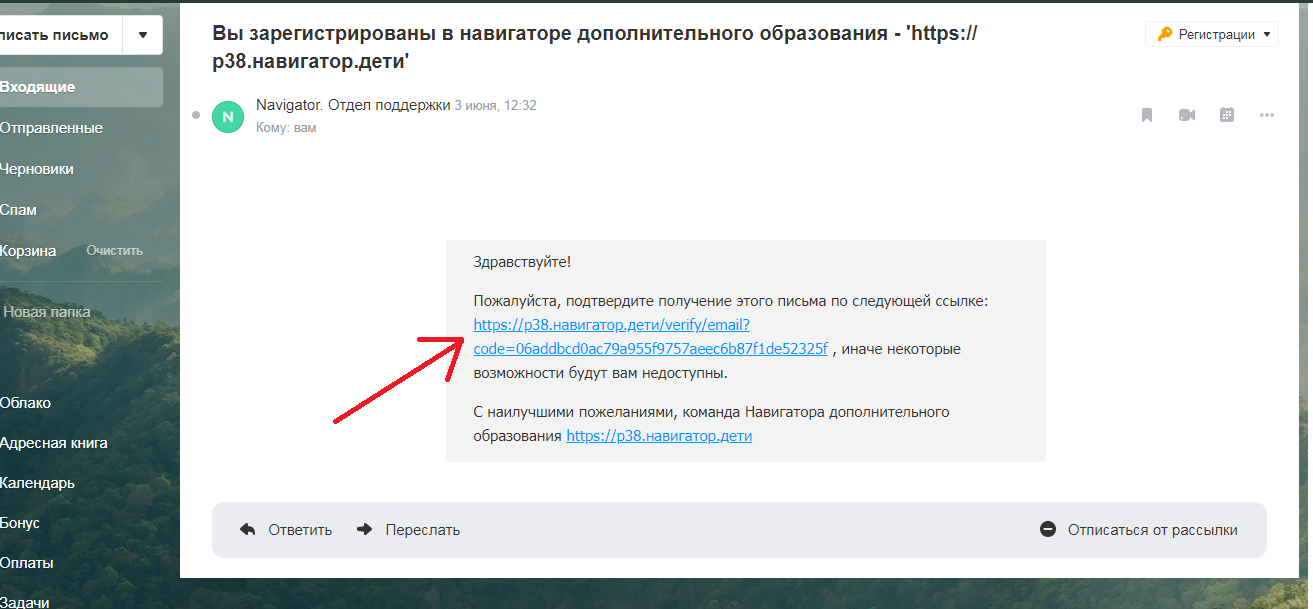 • Добавить ребенка или несколько детей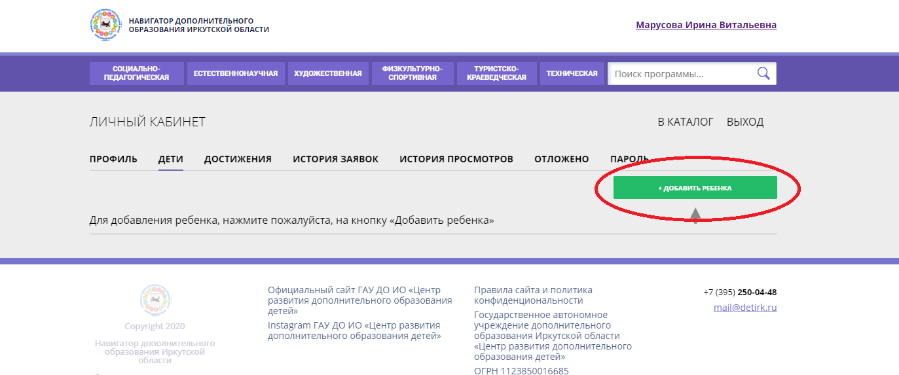 Введите фамилиюВведите имяВведите отчествоВведите дату рожденияВведите полСохранить 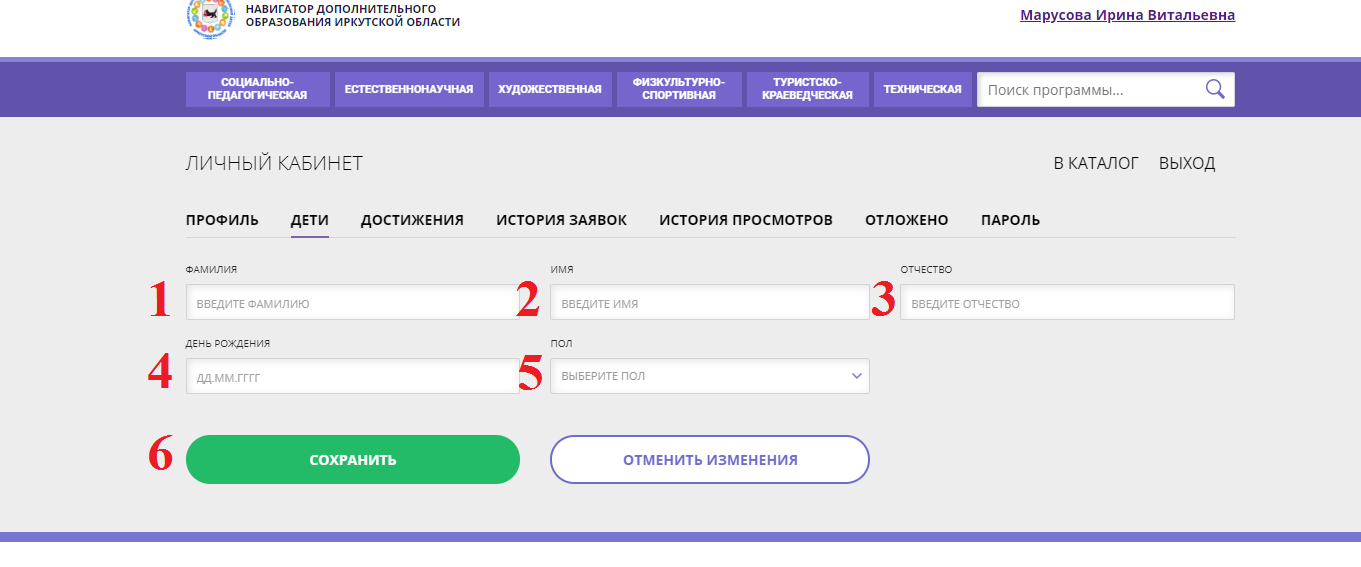 • Отправляем заявку на получение сертификата (детям возрасти 5 лет сертификат получать не нужно)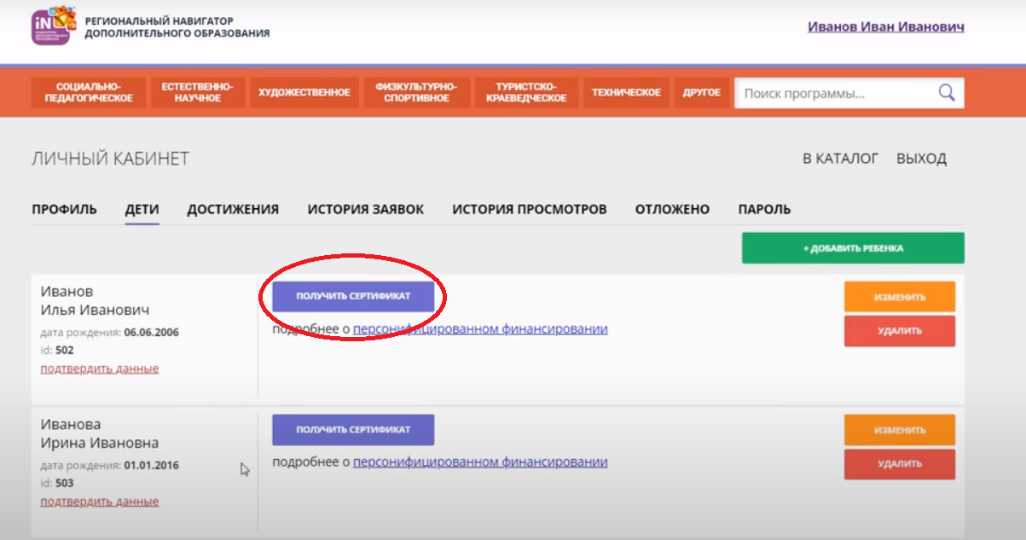 •  Заявка на сертификат учета получен, теперь необходимо выбрать интересующую программу.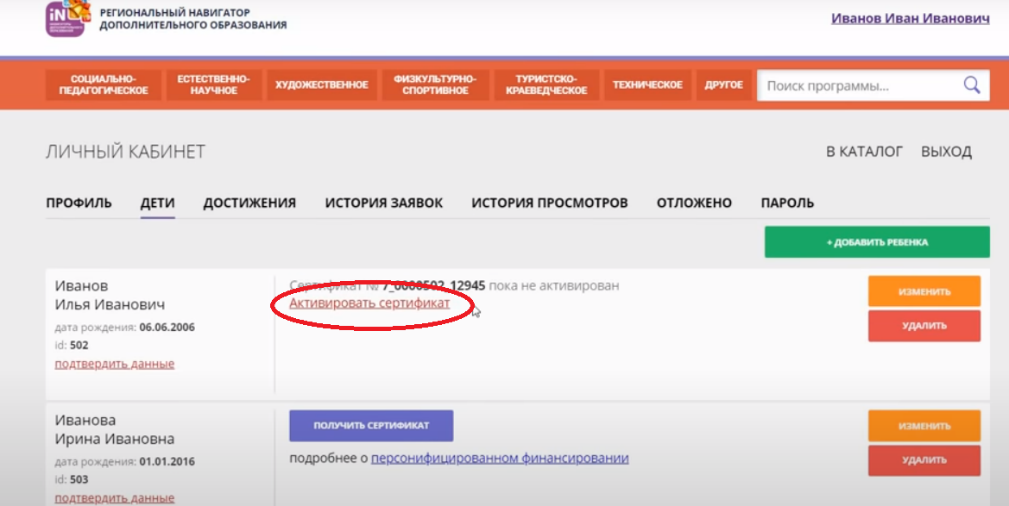 Сертификат учета:Позволяет записываться на любые программы ДО за счет муниципального задания или платныеВведется персонифицированный учет• Переходим на главную страницу и выбираем интересующую программу и запасаемся на обучение.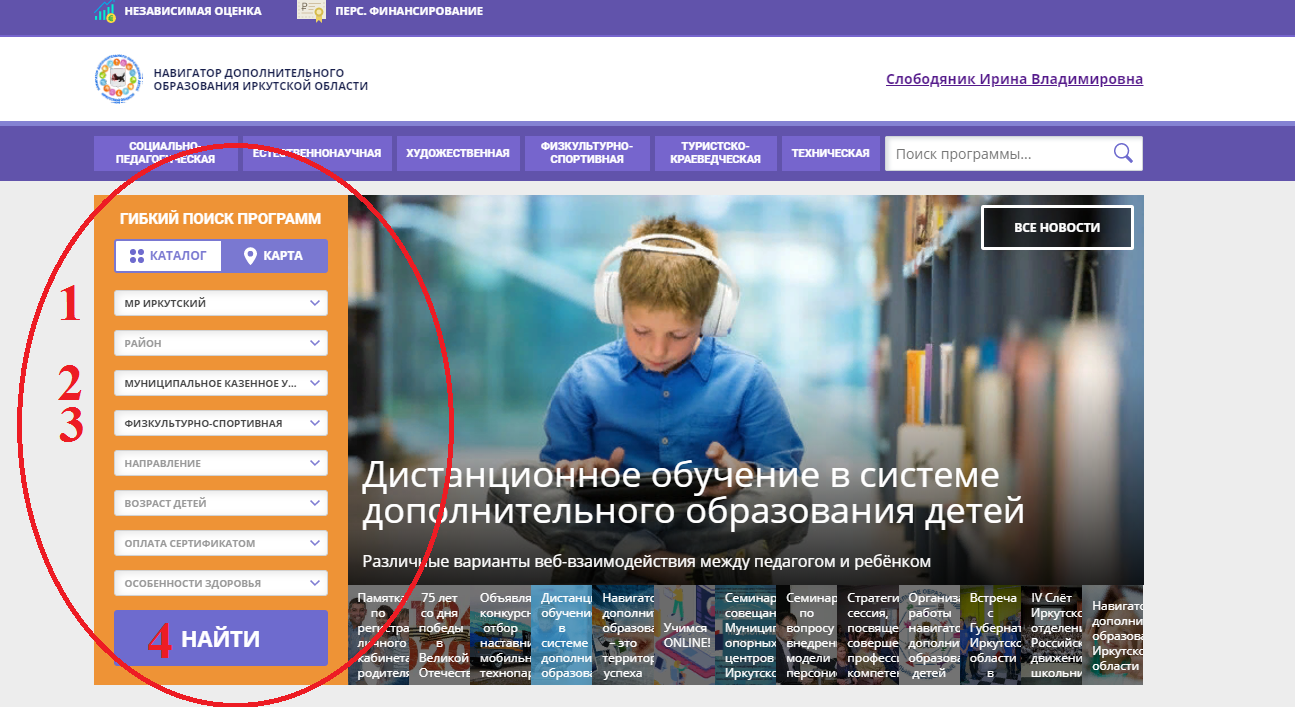 МР ИркутскийМКУ ДО ИР «ДЮСШ»Физкультурно – спортивнаяНайти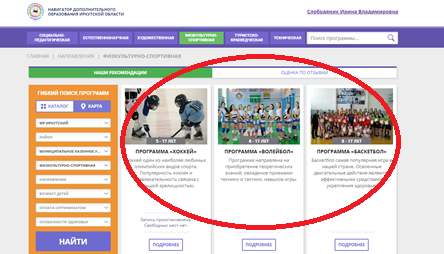 • Записаться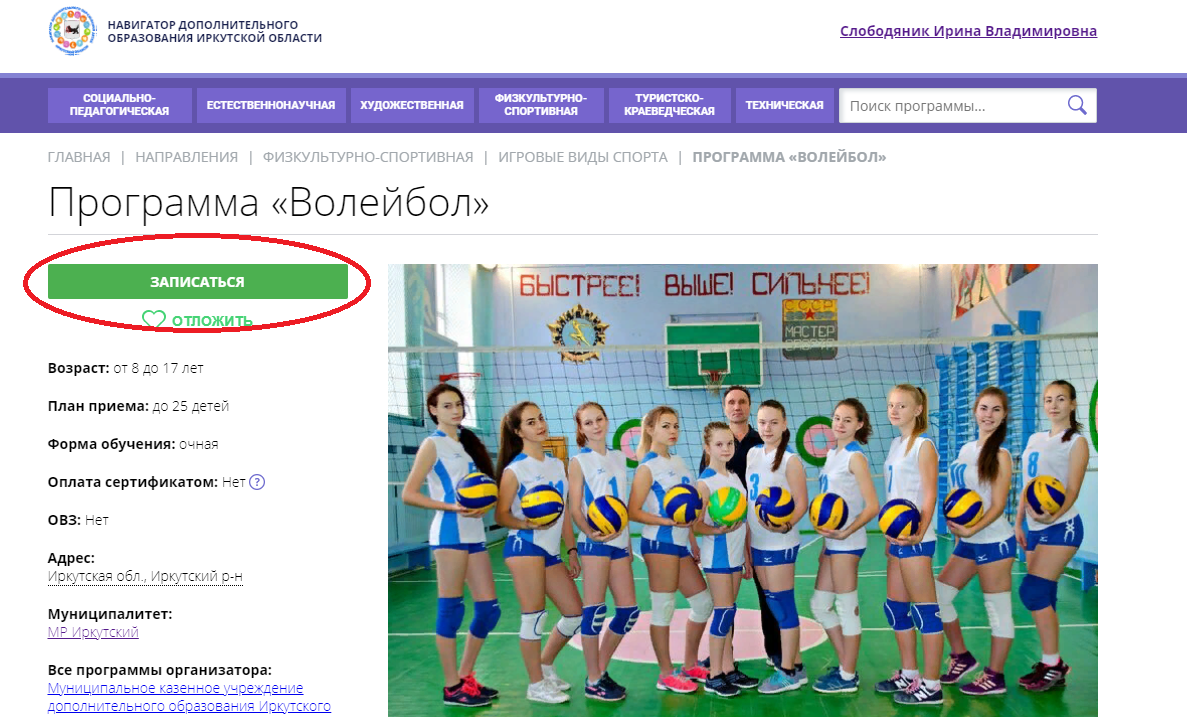 • Оформите заявкуВыбрать группуАдрес проведения уже введен автоматически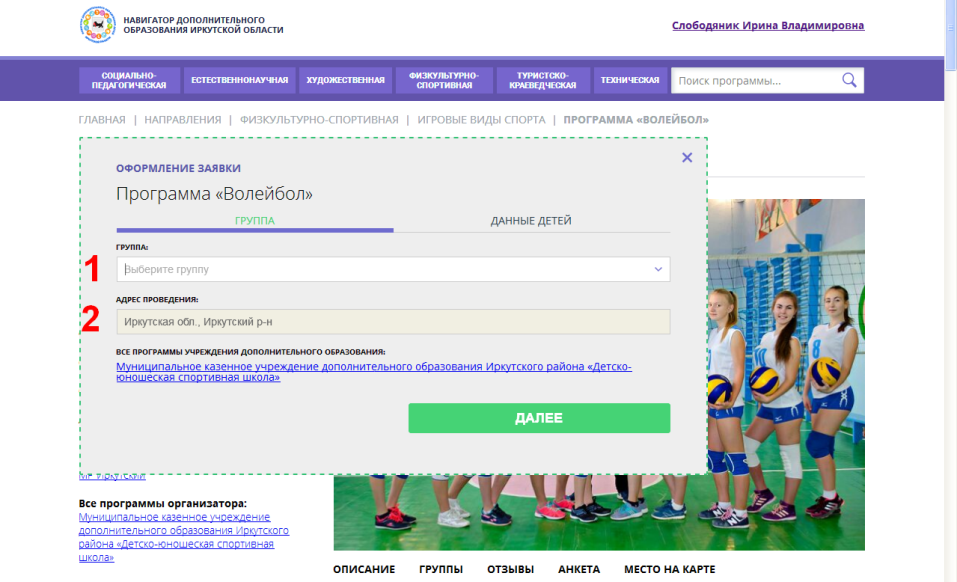 • Выберите детей, для которых необходимо создать заявку. Затем переходить далее.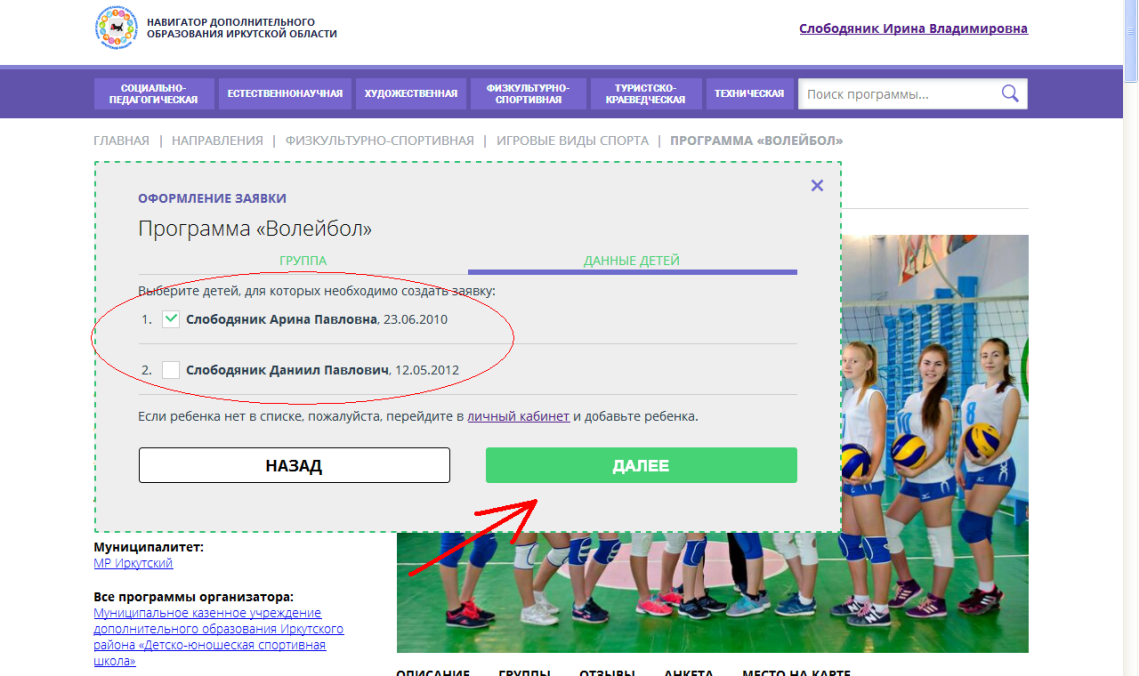 • Ваша заявка отправлена организаторам. На почту должно придти сообщение подтверждение на email.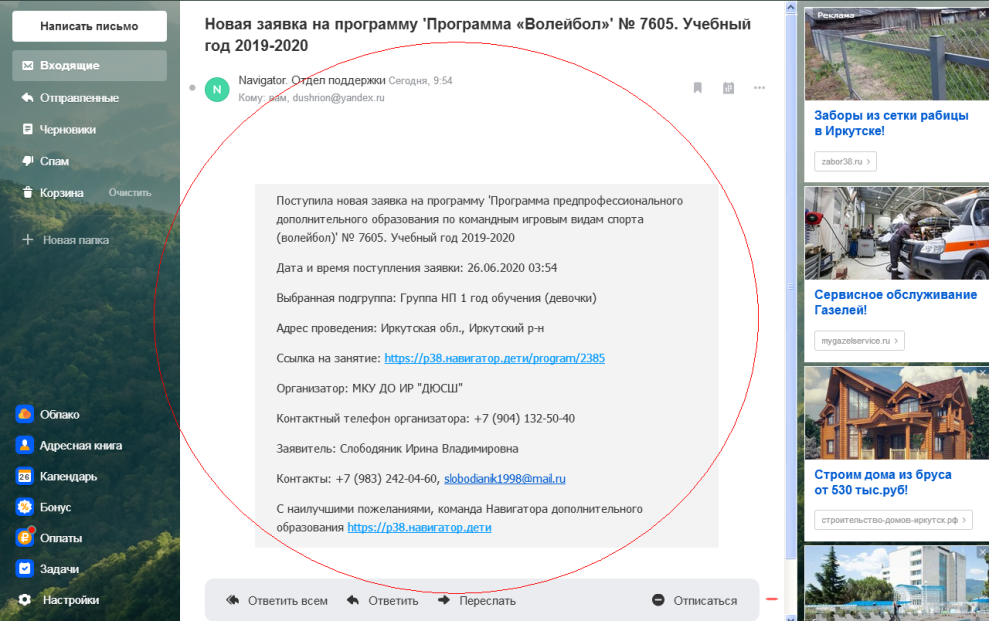 • Далее необходимо явиться в учреждение МКУ ДО ИР «ДЮСШ» г. Иркутск ул. Рабочего Штаба 17, кабинет 17/2 с документами (удостоверяющие личность родителя и ребенка) для подтверждения данных и оформлении заявления о включении в систему персонифицированного учета и согласие на обработку персональных данных.